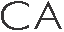 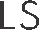 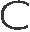 Plot No - A 4, M.I.D.C, Kulgaon, Badlapur - E, Dist - Thane (421 503) Maharashtra, India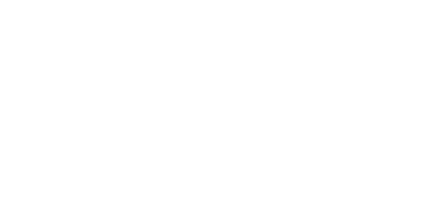 Ph : +91-251-2696 114 / 115Email : rhinol@radiantchemicals.com Web : www.radiantchemicals.comRHINOL - 9077(Не содержащая растворителей смачивающая и диспергирующая добавка для покрытий на сольвентной и бессольвентной, клеев, пластизолей ПВХ, систем смол, отверждаемых при комнатной температуре, ПЛП, пултрузии  и не содержащих растворителей УФ-печатных красок. Производство цветных мастербетчей для термопластиков. Особенно рекомендуется для основных сажевых пигментов)Состав: Высокомолекулярный сополимер с аффинными  пигментными группами Типовые свойстваЗначения, указанные в этом техническом паспорте, описывают типовые свойства и не являются ограничениями спецификации. Индекс кислотности: 2,0 Макс.Плотность (20 °C): 1,05 г/мл Хранение и транспортировкаПри температурах ниже 10 °C возможно расслоение или помутнение. Подогрейте до 60°С и хорошо перемешайте. Не влияет на эффективность продукта .Специальное примечаниеRHINOL - 9077 не содержит пластификаторовПримененияПокрытия, печатные краски, адгезивы и ПВХ пластизоли Особые характеристики и преимуществаRHINOL - 9077 дефлокулирует пигменты посредством стерической стабилизации. Также, он создает равномерный электрический заряд в частицах пигмента. Возникающий в результате эффект отталкивания и стерическая стабилизация предотвращают любую совместную флокуляцию, что обеспечивает отсутствие изменения цвета в  смесях пигментов. Благодаря небольшому размеру частиц  дефлокулированных пигментов,  можно достичь высокого уровня блеска и улучшить интенсивность цвета. Кроме того, повышается прозрачность прозрачных пигментов и укрывистость непрозрачных пигментов. Вязкость снижается. Таким образом, характеристики текучести также улучшаются, и становится возможным более высокая загрузка пигмента.Рекомендуемые примененияRHINOL-9077 подходит для всех пигментов и особенно рекомендуется для стабилизации основных пигментов сажи. Он используется в покрытиях на основе растворителей и без растворителей, клеях и пластизолях ПВХ, а также в красках для УФ-печати без растворителей. Ключевой областью применения для этих целей являются пигментные концентраты, не содержащие растворителей.Рекомендуемые дозировкиКоличество добавки (в поставляемом виде) от количества пигмента Неорганические пигменты:	5 - 10%Диоксиды титана	:	1 - 3% Органические пигменты:	10 - 25% Сажа	:	15 - 50%Page 1 of 2Вышеприведенные рекомендуемые дозировки являются ориентировочными.Оптимальные уровни определяются с помощью серии лабораторных тестов. Инструкции по внесению и обработке Для оптимальной работы добавка должна вноситься в массу перед добавлением пигментов.ПЛП и пултрузияОсобые характеристики и преимуществаRHINOL - 9077 рекомендуется для стабилизации органических пигментов, в особенности, основной сажи. Рекомендуемые дозировки5 - 30% добавки (в поставляемом виде) от количества органических пигментов и сажи для стабилизации пигментов.Вышеприведенные рекомендуемые дозировки являются ориентировочными.Оптимальные уровни определяются с помощью серии лабораторных тестов. Инструкции по внесению и обработке Для достижения оптимальных характеристик добавку следует вносить в смесь смолы перед гомогенизацией и перед добавлением твердых веществ.Системы смол атмосферного отверждения Особые характеристики и преимуществаRHINOL - 9077 дефлокулирует пигменты посредством стерической стабилизации. Также создает равномерный электрический заряд в частицах пигмента. Возникающий в результате эффект отталкивания и стерическая стабилизация предотвращают любую совместную флокуляцию, что обеспечивает отсутствие изменения цвета в  смесях пигментов. Благодаря небольшому размеру частиц  дефлокулированных пигментов,  можно достичь высокого уровня блеска и улучшить интенсивность цвета. Кроме того, повышается прозрачность прозрачных пигментов и укрывистость непрозрачных пигментов. Вязкость снижается. Таким образом, характеристики текучести также улучшаются, и становится возможным более высокая загрузка пигмента.Рекомендуемое применениеRHINOL-9077 подходит для всех пигментов и особенно рекомендуется для стабилизации основных сажевых пигментов. Его также можно использовать для улучшения смачивания углеродных волокон. Это обеспечивает большую надежность процесса.Рекомендуемые дозировки5 - 30 % добавки (в поставляемом виде) от количества органических пигментов и сажи для стабилизации пигментов. 0.5 - 1 % добавки (в поставляемом виде) от содержания волокон для смачивания углеродных волокон. ТермопластикиОсобые характеристики и преимуществаRHINOL - 9077 значительно снижает вязкость и обеспечивает ньютоновские характеристики текучести в массе. Это улучшает нарастание крутящего момента, пропускную способность, вязкость (MVR), значение фильтрационного давления (FPV) и качество диспергирования.Рекомендуемые примененияRHINOL-9077 рекомендуется для органических пигментов и особенно для основных сажевых пигментов. Он используется в термопластичных компаундах и цветных суперконцентратах на основе ПЭ, ПП, АБС, ПВХ, ПЭТ и ПА.Рекомендуемые дозировки5 - 30% добавки (в поставляемом виде) от количества органических пигментов и сажи для стабилизации пигментов.  Вышеприведенные рекомендуемые дозировки являются ориентировочными. Оптимальные уровни определяются с помощью серии лабораторных тестов.Инструкции по внесению и обработке Для получения оптимальных характеристик,  добавку следует вносить в пигменты или пластики перед компаундированием или во время него.Page 2 of 2